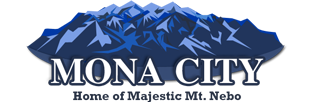 Commission Members Present (via zoom): Lynn Ingram, Kevin Stanley, Dennis Gardner, Ed NewtonCity Council Member Present: Frank RidingOthers Present: Secretary Sara Samuelson, Robert Robinson, Justin BlissCommissioner Lynn Ingram called the meeting to order at 8:00 p.m. Minutes:Commissioner Stanley made a motion to approve the minutes of March 4, 2020 as written. Commissioner Newton seconded the motion. The vote to approve the minutes of March 4, 2020 as written was unanimous.Robert Robinson – Building PermitRobert Robinson made application for a building permit for a home to be built on 220 E 400 N. The plans have been approved by the Mona City Building Inspector, and all paperwork is complete. Commissioner Gardner made a motion to forward the Robinson Building Permit application to the City Council with a positive recommendation. Commissioner Newton seconded the motion. The vote of the Commission was unanimous in favor of a positive recommendation.Justin Bliss – Storage Units/Office Building Concept PlanJustin Bliss discussed with the commission the possibility of adding another section of storage units and an office building on Main St next to the ones that are currently there. The Commission informed Mr. Bliss that he would need to have a 5 foot setback from the property lines, and allow for 10 feet between the buildings. Mr. Bliss would like to build an office building that would have 6 offices. Mr. Bliss indicated that there would be no outside landscaping which would negate the need for irrigation water. As far as culinary water, based on there being one bathroom and one water fountain in each office, there would need to be 1/3 culinary credit per office. For the current plan of 6 offices, Mr. Bliss would need to provide 2 culinary credits. The Commission was concerned about the location of the building in regard to a sewer easement. The Commission informed Mr. Bliss that he would need to verify the location of, and make sure to not build on, the sewer easement. Mr. Bliss indicated he would research the sewer easement, and adjust the setbacks, and come back to Planning and Zoning for a preliminary approval. AdjournmentCommissioner Gardner made a motion to adjourn the meeting at 8:52 pm. Commissioner Newton seconded the motion. The vote to adjourn the meeting at 8:52 pm was unanimous.__                                                 	           						  Lynn Ingram, Chair 		                        Sara Samuelson, Secretary